 高雄市國立台灣大學校友會 函受文者：全體會員發文日期：106年6月 1日發文字別：（106）高市台大會（秘）字第20010號速別：密等及解密條件或保密期限：附件：地圖主  旨︰舉辦「大鵬灣水上活動體驗營」自強活動，敬邀閤府踴躍參加，但幼稚園以下不宜參加。說  明︰（一）依據：本會第二十屆第二次理監事聯席會議決議辦理。（二）時間：106年6月25日(星期日) 下午（三）交通：自行開車或拼車前往。（四）名額︰30人，以報名先後為準，額滿為止。（五）內容：13:40-14:00  大鵬灣濱灣公園帆船基地報到。 (東港鎮大鵬灣大道五段50號)14:00-14:30  開場＆大鵬灣歷史簡介/屏東校友會陳永森總幹事 14:30-15:30  帆船體驗，含實際操作。15:30-16:30  小型快艇體驗，含輪流駕駛、紅樹林生態探索。16:30-17:30  獨木舟教學，含趣味競賽。17:30-18:00  盥洗（現場備有簡易淋浴設施）     18:30-20:00  東港佳珍海產餐廳(東港鎮光復路二段47號)（六）請著輕鬆的戲水服裝（拖鞋、防曬油、太陽眼鏡、但不需泳衣泳褲)，並攜帶換洗衣物、浴巾、飲用水、點心（校友會提供礦泉水）（七）費用：不論會員或眷屬每位500元，但幼稚園以下不宜參加。(費用包含器材租賃、教練＆導遊費用、保險費及晚宴) 若報名後未能出席，請於活動一週前通知取消，否則仍需繳500元。感謝王鴻圖學長贊助晚宴。（八）報名：1.自即日起至6月16日(星期五)截止，請於每週一至週五上午9-12點；下午1-5點來電330-8419或335-7131轉13向陳麗卿秘書報名。2.自即日起至6月18日(星期日)截止,請於8:00am-11:00pm來電0939-860-116或line ID: cschang790611向校友會服務組張嘉升學長報名。（九）另歡迎各位校友及眷屬加入「高雄市台大校友會」LINE討論群組，      方式如下：LINE右上角「…」→「加入好友」→「行動條碼」→ 將畫面對準以下圖案 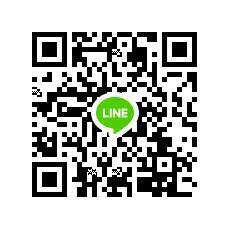 第二十屆理事長 蔡東賢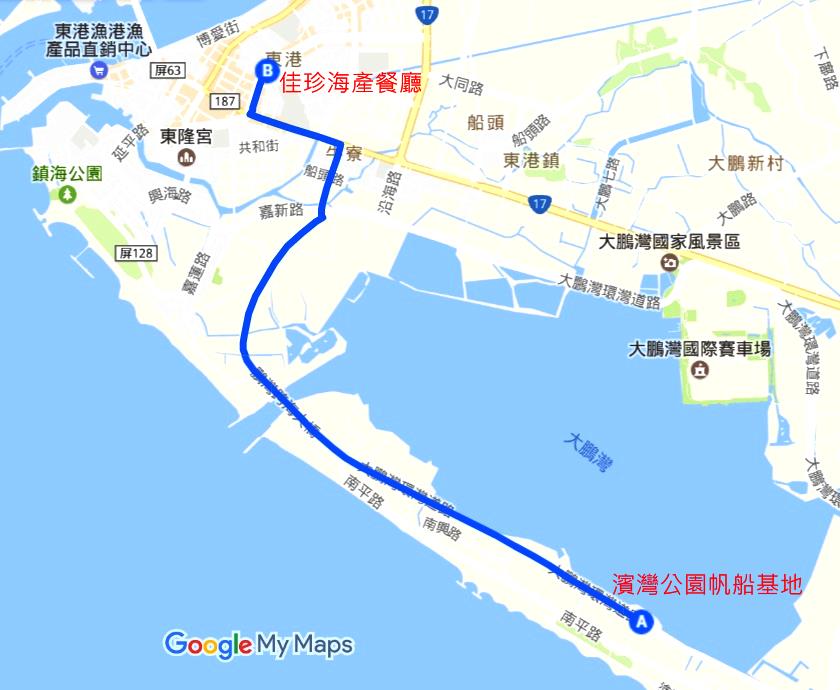 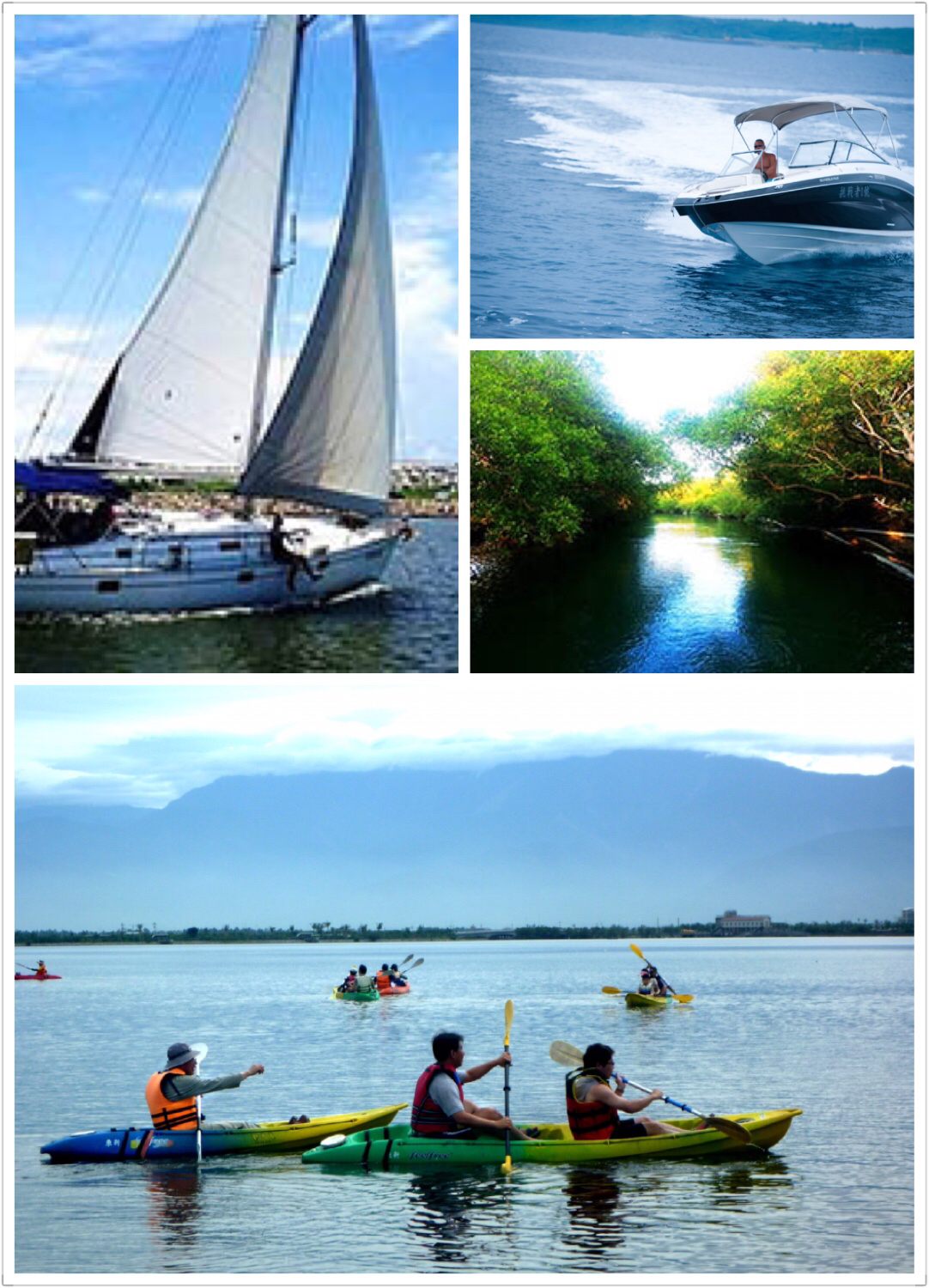 